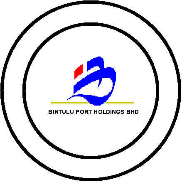 Unaudited Condensed ConsolidatedFinancial Statements31 March 2021UNAUDITED CONDENSED CONSOLIDATED STATEMENTS OF FINANCIAL POSITION AS AT 31 MARCH 2021UNAUDITED CONDENSED CONSOLIDATED STATEMENTS OF FINANCIAL POSITION AS AT 31 MARCH 2021 (Continued)The unaudited condensed consolidated statements of financial position should be read in conjunction with the audited financial statements of the Group for the year ended 31 December, 2020 and the accompanying explanatory notes attached to the interim financial statements.UNAUDITED CONDENSED CONSOLIDATED STATEMENTS OF COMPREHENSIVE INCOME FOR THE FIRST QUARTER ENDED 31 MARCH The unaudited condensed consolidated statements of comprehensive income should be read in conjunction with the audited financial statements of the Group for the year ended 31 December 2020 and the accompanying explanatory notes attached to the interim financial statements.Unaudited Condensed consolidated statementS of changes in equityFOR THE THREE MONTHS ENDED 31 MARCH 2021 & 31 MARCH 2020Note: 1  	The foreign currency translation arises due to exchange difference on translation of the financial statements of a foreign entity. The unaudited condensed consolidated statements of changes in equity should be read in conjunction with the audited financial statements of the Group for the year ended 31 December, 2020 and the accompanying explanatory notes attached to the interim financial statements. UNAUDITED Condensed consolidated STATEMENTs OF CASH FLOWFOR THE THREE MONTHS ENDED 31 MARCH 2021 & 31 MARCH 2020 UNAUDITED Condensed consolidated STATEMENT OF CASH FLOWFOR THE THREE MONTHS ENDED 31 MARCH 2021 & 31 MARCH 2020 (Continued)UNAUDITED Condensed consolidated STATEMENT OF CASH FLOWFOR THE THREE MONTHS ENDED 31 MARCH 2021 & 31 MARCH 2020 (Continued)The unaudited condensed consolidated statements of cash flow should be read in conjunction with the audited financial statements of the Group for the year ended 31 December, 2020 and the accompanying explanatory notes attached to the interim financial statements.SELECTED EXPLANATORY NOTES ON QUARTERLY FINANCIAL REPORT FOR THE FIRST QUARTER ENDED 31 MARCH 2021PART A.	EXPLANATORY NOTES PURSUANT TO MFRS 134A1.	Corporate InformationThe company is a public limited company, incorporated and domiciled in Malaysia, and is listed on the Main Market of the Bursa Malaysia Securities Berhad.A2.	Basis of PreparationThe condensed consolidated interim financial statements for the quarter ended 31 March 2021 have been prepared in accordance with MFRS 134 Interim Financial Reporting and paragraph 9.22 of the Listing Requirements of Bursa Malaysia Securities Berhad. These condensed consolidated financial statements also comply with IAS 34 Interim Financial Reporting issued by the International Accounting Standards Board. The condensed consolidated interim financial statements have been prepared under the historical cost convention and should be read in conjunction with the audited financial statements of the Group for the year ended 31 December, 2020.  These explanatory notes attached to the interim financial statements provide an explanation of events and transactions that are significant to an understanding of the changes in the financial position and performance of the Group since the year ended 31 December, 2020.The financial statements of the Group are presented in Ringgit Malaysia (“RM”) and all are rounded to the nearest thousand (RM’000) except when otherwise indicated.A3.	Significant Accounting Policies The significant accounting policies adopted are consistent with those of the audited financial statements for the year ended 31 December 2020.The following pronouncements were issued by the MASB and are to become effective for annual periods beginning on or after 1 January 2021: Amendments to MFRS 9, MFRS 139, MFRS 7 MFRS 4 and MFRS 16: Interest Rate Benchmark Reform – Phase 2The adoption of the above did not have any significant effects on the interim financial report upon initial application. A4.	Changes in EstimatesThere were no other changes in estimates that have had a material effect in the current interim results.A5.	Changes in the Composition of the GroupThere were no changes in the composition of the Group for the current quarter and financial year-to date.A6.	Segmental ReportingThe Group reporting is organised and managed into two major business segments based on the nature of services provided, which requires different business and marketing strategies. The reportable segments are summarised as follows:a.	Port operations – the provision of port services and construction services which include construction of port facilities, handling of cargo for liquefied natural gas, petroleum products, liquefied petroleum gas, general cargo, container, dry bulk cargo and other ancillary services; andb.	Bulking services- the provision of bulking installation facilities for palm oil, edible oils, vegetable oils, fats and its by-products.Except as indicated above, no reporting segments has been aggregated to form the above reportable operating segments.Management monitors the operating results of its business units separately for the purpose of making decisions about resource allocation and performance assessment. Segment performance is evaluated based on operating profit or loss which, in certain respects, may be measured differently from operating profit or loss in the consolidated financial statements.A subsidiary, Bintulu Port Sdn. Bhd., has secured a contract to provide pilotage and towage services at Muara District, Brunei Darussalam from 1 February 2020.  No segmental reporting by geographical information is provided as the Group’s operation outside Malaysia is not significant.A6.	Segmental Reporting (Continued)A7.	Comments about Seasonal or Cyclical FactorsThe revenue from port’s services and bulking services is subject to the seasonal and cyclical factors of the respective industries.A8.	Unusual Items due to their Nature, Size or IncidenceThere were no unusual items for the current quarter and financial year-to-date.A9.	Tax Expensei.	Tax expense comprises:ii.	Effective tax rate The effective tax rate for the current year is higher compared to statutory rate primarily due to losses of a subsidiary which cannot be set off against taxable profits made by other subsidiaries and certain expenses which are not deductible for tax purposes.A10.	Earnings Per ShareBasic earnings per share is calculated by dividing the net profit attributable to shareholders by the number of ordinary shares in issue during the period.        A11.	Dividends PaidThere was no dividend paid during the quarter under review.The fourth interim single tier dividend of 2.0 sen per share on 460,000,000 ordinary shares, amounting to RM9,200,000 for the financial year ended 31 December 2020 was paid on 15 April 2021.A12.	Debt and Equity SecuritiesThere was no issuance, cancellation, repurchase, resale and repayment of debt and equity securities for the current quarter and financial year-to-date.A13.	Subsequent EventsThere were no materials events subsequent to the end of the reporting period that have not been reflected in the financial statements.	A14.	Valuation of Property, Plant and EquipmentThere has not been any valuation of property, plant and equipment for the Group.A15.	Contingent Liabilities or Contingent AssetsThere were no other contingent liabilities or contingent assets during the quarter under review.A16.	Acquisitions and Disposals of Property, Plant and EquipmentThere were no major acquisitions and disposal of property, plant and equipment during the quarter under review.A17.	CommitmentsAs at 31 March 2021, the commitments were as follows:A18.	Significant Related Party TransactionsThe directors are of the opinion that all the transactions above have been entered into in the normal course of business and have been established on terms and conditions that are not materially different from that obtainable in transactions with unrelated parties.PART B.	EXPLANATORY NOTES PURSUANT TO APPENDIX 9B OF THE LISTING REQUIREMENTS OF BURSA MALAYSIA SECURITIES BERHADB1.	Review of Performance  Quarter Ended 31 March 2021 compared to Quarter Ended 31 March 2020The Group registered a profit before taxation amounting to RM37.40 million in the current quarter against RM47.19 million achieved in the preceding year corresponding quarter.   The Group’s operating revenue of RM184.80 million for the current quarter is higher by RM7.09 million (3.99%) compared to RM177.71 million achieved in the corresponding quarter. The revenue recorded from port’s services at Bintulu Port is RM142.46 million in Q1 2021 as compared to RM142.48 million achieved in Q1 2020. The revenue generated from the operation at Samalaju Industrial Port during the quarter under review is RM32.64 million against RM25.85 million in corresponding year quarter. The revenue from bulking facilities is RM9.70 million as against RM9.38 million in Q1 2020. B1.	Review of Performance (Continued)Revenue from construction services for concession infrastructure of RM1.16 million was recognized in Q1 2021 as against RM2.02 million in Q1 2020. The corresponding cost of construction for concession was also recognized for the quarters under review. This is recognition of revenue and expenditure under IC Interpretation 12: Service Concession Arrangements.   The expenditure during the quarter under review of RM151.35 million is higher by RM12.99 million compared to Q1 2020 of RM138.36 million mainly due to recognition of additional depreciation on right of use asset under MFRS 16: Leases for new charter hire of vessels at BPSB which commenced from Q2 2020 and provision of maintenance dredging at BPSB and SIPSB.   There have been no other material factors affecting the earnings and/or revenue of the Group for the current quarter under review.B2.	Material Changes in the Quarterly Results compared to the Results of the Preceding QuarterB2.	Material Changes in the Quarterly Results compared to the Results of the Preceding Quarter (Continued)The pre-tax profit for the first quarter of 2021 amounting to RM37.40 million is higher compared to RM27.91 million achieved in the preceding quarter.  The Group’s operating revenue is lower by RM1.61 million from RM186.41 million achieved in Q4 2020 to RM184.80 million in Q1 2021. Revenue contribution from the handling of cargoes and vessel calls at Bintulu Port in Q1 2021 is RM142.46 million as against RM144.22 million in Q4 2020. Revenue at Samalaju Industrial Port is higher by RM2.68 million from RM29.96 million in Q4 2020 to RM32.64 million in Q1 2021. The revenue from the bulking services is lower by RM2.53 million from RM12.23 million in Q4 2020 to RM9.70 million in Q1 2021.   Revenue from construction services on concession infrastructure recognized in Q1 2021 is RM1.16 million whilst in Q4 2020 was RM4.95 million. The corresponding cost of construction were also recognized. The expenditure during the quarter under review is lower by RM14.31 million from RM165.66 million in Q4 2020 to RM151.35 million in Q1 2021 mainly due to the timing of expenditure being incurred and year end close for Q4 2020.There were no other unusual items affecting profits for the current quarter.B3.	Current Year’s Prospects  The Group has commenced the handling of LNG ISO Tank in February 2021 and this will spur growth for the container sector. The planned commencement of Malaysian Phosphate Additives (Sarawak) Sdn. Bhd. (MPA) in Q3 2021 is also expected to contribute to revenue growth for the Group in 2021.  The Group continues to closely monitor the impact of Covid-19 pandemic which continues to disrupt the supply chain in the logistics industry.B4.	Board of Directors Statement on Internal TargetsThe Company did not announce or disclose any internal management targets in a public document.B5.	Profit Forecast or Profit GuaranteeThe Company did not announce or disclose any profit forecast or profit guarantee in a public document.B6.	Corporate ProposalsThere were no corporate proposals announced during the reporting date.B7.	Loans and BorrowingsSukuk MurabahahSamalaju Industrial Port Sdn. Bhd., a wholly-owned subsidiary of Bintulu Port Holdings Berhad (BPHB), has entered into a Sukuk Programme which has a tenure of 20 years from date of first issuance and has a limit of RM950 million in nominal value. It is based on the Shariah principle of Murabahah (via a Tawarruq arrangement) involving selected Shariah compliant commodities (“Sukuk Murabahah”). The Sukuk programme is unsecured. It is back by an irrevocable and unconditional guarantee by Bintulu Port Holdings Berhad as the guarantor. The proceeds from the issuance under the Sukuk Murabahah shall be utilised by the subsidiary for the payment of fees and expenses relation to the Sukuk Programme, funding of the initial Financial Service Reserve Account Minimum Required Balance, capital expenditure, payments of Periodic Distributions to beneficial holders during construction and working capital requirements all of which shall be in relation to the Project.Summary of the Sukuk Murabahah is tabulated below:There were no other borrowings and debt securities at the end of the reporting period.B8.	Gains/Losses Arising from Fair Value Changes to Financial LiabilitiesAll financial liabilities of the Group are classified as other payables, loan and borrowings and concession lease payables.Gains and losses are recognised in the statement of comprehensive income when the liabilities are derecognised as well as through the amortisation process.  In the Group, other payables are carried at amortised costs which are not materially different from the fair value.Loan and borrowings are recognised initially at fair value, net of transaction costs incurred, and subsequently measured at amortised cost using the effective interest method.B9.	Material Litigation There is no material litigation against the company as at the end of the reporting period.B10.	Dividend Proposed	The Board has recommended a first interim single tier dividend of 3.00 sen per share on 460,000,000 ordinary shares, amounting to RM13,800,000 in respect of the financial year ending 31 December 2021 (previous corresponding period: first interim single tier dividend of 2.00 sen per share on 460,000,000 ordinary shares amounting to RM9,200,000).  The total interim single tier dividend for the current financial year is 3.00 sen per share (previous corresponding year: 2.00 sen per share).Details of the book closure will be announced separately.B11.	Audit ReportThe audit report of the previous annual financial statements for the year ended 31st December 2020 was not subject to any qualification.B12.	Authorisation for IssueThe interim financial statements were authorised for issue by the Board of Directors on 27th May 2021.BY ORDER OF THE BOARDROSLI BIN IDRIS(MIA15730)Company SecretaryDate: 27th May 202131 March, 202131 December, 2020(UNAUDITED)(AUDITED)RM'000RM'000ASSETSASSETSNon- current assetsNon- current assets  Property, plant and equipment  Property, plant and equipment264,032273,352  Right of use assets  Right of use assets83,55192,336  Intangible assets  Intangible assets1,505,7001,532,213  Deferred tax assets  Deferred tax assets60,63058,857  Trade and other receivable  Trade and other receivable10,29410,2691,924,2071,967,027Current assetsCurrent assets  Inventories  Inventories3,8113,705  Tax recoverable  Tax recoverable2,6112,794  Trade and other receivables  Trade and other receivables65,26882,404  Investment in securities  Investment in securities298,567229,902  Cash and cash equivalents  Cash and cash equivalents675,856667,3041,046,113986,109TOTAL ASSETSTOTAL ASSETS2,970,3202,953,13631 March, 202131 December, 2020(UNAUDITED)(AUDITED)RM'000RM'000EQUITIES AND LIABILITIESEQUITIES AND LIABILITIESEquity attributable to equity holders of the parentEquity attributable to equity holders of the parent  Share capital  Share capital890,818890,818  Foreign currency translation reserve  Foreign currency translation reserve14654  Retained earnings  Retained earnings502,083486,583Total EquityTotal Equity1,393,0471,377,455Non-current liabilitiesNon-current liabilities  Other Payables  Other Payables65,37359,906  Loan and borrowings  Loan and borrowings940,710940,338  Lease liabilities  Lease liabilities316,236325,860  Provision  Provision20,45917,6221,342,7781,343,726Current liabilitiesCurrent liabilities  Dividend payables  Dividend payables9,200-  Other payables  Other payables38,30538,513  Lease liabilities  Lease liabilities150,653170,627  Provision  Provision31,97219,453  Income tax payable  Income tax payable4,3653,362234,495231,955Total liabilitiesTotal liabilities1,577,2731,575,681TOTAL EQUITY AND LIABILITIESTOTAL EQUITY AND LIABILITIES2,970,3202,953,858NET ASSET PER SHARE (RM)NET ASSET PER SHARE (RM)3.032.99Individual quarterIndividual quarter  Cumulative quarter   Cumulative quarter 	ending 31 March	ending 31 MarchChangesending 31 Marchending 31 MarchChanges2021RM’0002020RM’000%2021RM’0002020RM’000%Revenue from operations184,800177,7093.99184,800177,7093.99Revenue from construction services 1,1552,019(42.79)1,1552,019(42.79)185,955179,7283.46185,955179,7283.46Other income3111,239(74.90)3111,239(74.90)Cost of construction services(1,155)(2,019)(42.79)(1,155)(2,019)(42.79)Staff costs(29,007)(25,574)13.42(29,007)(25,574)13.42Maintenance and operational supplies(36,972)(35,399)4.44(36,972)(35,399)4.44Administrative expenses(6,997)(8,238)(15.06)(6,997)(8,238)(15.06)Amortisation of Leased Concession Assets(21,994)(20,811)5.68(21,994)(20,811)5.68Amortisation of Other Intangibles(17,642)(17,386)1.47(17,642)(17,386)1.47Depreciation of PPE(8,231)(8,208)0.28(8,231)(8,208)0.28Depreciation of Right of Use Assets(9,111)(2,997)204.00(9,111)(2,997)204.00Provision for replacement cost(2,562)(1,587)61.44(2,562)(1,587)61.44(133,671)(122,219)9.37(133,671)(122,219)9.37Operating Profit 52,59558,748(10.47)52,59558,748(10.47)Finance cost(18,834)(18,161)3.71(18,834)(18,161)3.71Finance income 3,6376,606(44.94)3,6376,606(44.94)Profit before tax37,39847,193(20.75)37,39847,193(20.75)Tax expense(12,698)(16,124)(21.25)(12,698)(16,124)(21.25)Profit net of tax, representing total      comprehensive income for the period24,70031,069(20.50)24,70031,069(20.50)Basic earnings per share (sen)5.376.75(20.50)5.376.75(20.50)Share capitalRetained ProfitsForeign currency translation reserveTotalRM’000RM’000RM’000RM’000Opening balance at 1 January, 2021890,818486,583541,377,455Net profit for the period-	24,700-24,700Foreign currency translation1--9292Transaction with ownersDividend paid / payable-(9,200)-(9,200)Closing balance at 31 March, 2021890,818502,0831461,393,047Opening balance at 1 January, 2020890,818439,282-1,330,100Net profit for the period-31,069-31,069Transaction with ownersDividend payables-(9,200)-(9,200)Closing balance at 31 March, 2020890,818461,151-1,351,9693 months ended3 months ended31 March, 202131 March, 2020RM’000RM’000Operating activitiesProfit before tax37,39847,193   Adjustments for:   Amortisation of intangible assets39,63638,197   Depreciation of property, plant and equipment8,2318,208   Depreciation of right of use9,1112,997   Finance cost – Unwinding of discount6,7825,975   Finance cost – Borrowings12,05212,186   Loss on disposal of property, plant and equipment-2   Loss / (Gain) on fair value of investments in securities1,227(819)   Realised loss in foreign exchange2825   Provision for staff gratuities-250   Provision for maintenance dredging costs12,1429,632   Provision for replacement cost2,5621,587       Dividend income from investment(63)-   Income from LAD-(63)   Income from sublease(175)-   Interest income(3,461)(6,649)      Total adjustments88,32671,508    Operating cash flows before changes in     working capital125,724118,701Changes in working capital   Receivables(14,913)21,300   Payables26,718(17,969)Total changes in working capital11,8053,331Cash generated from operating activities   137,529122,032Payment of concession arrangements(36,236)(36,232)Payment of lease liabilities(8,975)(3,680)Payment of dredging cost-(8,723)Income tax paid(13,310)(14,457)Staff gratuities paid(1,084)(1,317)Cash flows from operating activities77,92457,6233 months ended3 months ended31 March, 2021      31 March, 2020RM’000RM’000   Investing activitiesInterest received2,9946,346Purchase of property, plant and equipment(1,512)(2,644)Increase in intangible assets(1,206)(2,666)Net Changes of investment in Securities(69,828)(58)Net cash flows (used in) / from investing activities   (69,552)978Net increase in cash and cash equivalents8,37258,601Effects of exchange rate changes180-Cash and cash equivalents at 1 January648,539675,944Cash and cash equivalents at 31 March657,091734,5453 months ended3 months ended31 March, 2021 31 March, 2020RM’000RM’000Cash and cash equivalents comprise:Deposits and REPO with licensed financial institutions668,895712,080Cash and Bank Balances6,96141,225675,856753,305    Less: Deposit with maturity period of more than 3 months(18,765)(18,760)657,091734,5453 months ended 31 March 2021Port Operation RM’000Bulking Services RM’000Others RM’000Adjustments and eliminations RM’000Consolidated RM’000Revenue:External customers176,2559,700--185,955Inter-segment2,6101,12946,856(50,595)-Total revenue178,86510,82946,856(50,595)185,955Results:Segment profit33,4504,20736,044(36,303)37,398Assets:Segment assets2,690,714178,1611,199,863(1,098,418)2,970,320Liabilities:Segment liabilities1,574,99736,77727,863(62,364)1,577,2733 months ended 31 March 2020Port Operation RM’000Bulking Services RM’000Others RM’000Adjustments and eliminations RM’000Consolidated RM’000Revenue:External customers170,3459,383--179,728Inter-segment2101,26645,150(46,626)-Total revenue170,55510,64945,150(46,626)179,728Results:Segment profit45,0034,62133,855(36,286)47,193Assets:Segment assets2,775,661170,2171,127,524(1,068,685)3,004,717Liabilities:Segment liabilities1,627,56929,27029,899(33,990)1,652,748Current year quarterCurrent year to date31 March 202131 March 2021		RM’000RM’000Current tax expense13,94813,948Deferred tax(1,250)(1,250)12,69812,698      Current year quarter      Current year quarterCurrent year-to-dateCurrent year-to-date         31 March         31 March    31 March    31 March2021RM’0002020RM’0002021RM’0002020RM’000Net profit attributable to shareholders (RM’000)24,70031,06924,70031,069Number of ordinary shares in issue (‘000)460,000460,000460,000460,000Basic earnings per share (sen)5.376.755.376.75RM’000Approved and contracted for :  Property, plant and equipment / Intangible assets 13,967Approved but not contracted for :  Property, plant and equipment / Intangible assets 30014,267Current year quarterCurrent year-to-date31 March 202131 March 2021RM’000RM’000a)Transactions with subsidiaries of a substantial shareholder, Petroliam Nasional Berhad:Transactions with subsidiaries of a substantial shareholder, Petroliam Nasional Berhad:Transactions with subsidiaries of a substantial shareholder, Petroliam Nasional Berhad:Rendering of services:  Malaysia LNG Sdn.Bhd45,65445,654  Petronas Carigali Sdn. Bhd.1,2691,269  Petronas Dagangan Berhad375375  Petronas Chemical Marketing (L) Ltd9090  Vestigo Petroleum Sdn. Bhd.9494Purchases of fuel and lubricants:  Petronas Dagangan Berhad(2,725)(2,725)b)Transactions with subsidiaries of a substantial shareholder, State Financial Secretary (Sarawak Government):Transactions with subsidiaries of a substantial shareholder, State Financial Secretary (Sarawak Government):Transactions with subsidiaries of a substantial shareholder, State Financial Secretary (Sarawak Government):Purchases of gas fuel:  Petroleum Sarawak Berhad(385)(385)Individual quarterIndividual quarter  Cumulative quarter   Cumulative quarter ending 31 Marchending 31 MarchChangesending 31 Marchending 31 MarchChanges2021RM’0002020RM’000%2021RM’0002020RM’000%Revenue from operations184,800177,7093.99184,800177,7093.99Revenue from construction services 1,1552,019(42.79)1,1552,019(42.79)185,955179,7283.46185,955179,7283.46Other income3111,239(74.90)3111,239(74.90)Cost of construction services(1,155)(2,019)(42.79)(1,155)(2,019)(42.79)Operating expenses(72,976)(69,211)5.44(72,976)(69,211)5.44Amortisation of Leased Concession Assets(21,994)(20,811)5.68(21,994)(20,811)5.68Amortisation of Other Intangibles(17,642)(17,386)1.47(17,642)(17,386)1.47Depreciation of PPE(8,231)(8,208)0.28(8,231)(8,208)0.28Depreciation of Right of Use Assets(9,111)(2,997)204.00(9,111)(2,997)204.00Provision for replacement cost(2,562)(1,587)61.44(2,562)(1,587)61.44(133,671)(122,219)9.37(133,671)(122,219)9.37Operating Profit 52,59558,748(10.47)52,59558,748(10.47)Finance cost(18,834)(18,161)3.71(18,834)(18,161)3.71Finance income 3,6376,606(44.94)3,6376,606(44.94)Profit before tax37,39847,193(20.75)37,39847,193(20.75)Current Quarter Ended 31 March 2021RM’000Preceding Quarter Ended 31 December 2020RM’000ChangesCurrent Quarter Ended 31 March 2021RM’000Preceding Quarter Ended 31 December 2020RM’000ChangesCurrent Quarter Ended 31 March 2021RM’000Preceding Quarter Ended 31 December 2020RM’000%Revenue from operations184,800186,406(0.86)Revenue from construction services1,1554,946(76.65)185,955191,352(2.82)Other income3113,810(91.84)Cost of construction services(1,155)(4,946)(76.65)Operating expenses(72,976)(87,957)(17.03)Amortisation of Leased Concession Assets(21,994)(20,811)5.68Amortisation of Other Intangibles(17,642)(17,582)0.34Depreciation of PPE(8,231)(9,107)(9.62)Depreciation of Right of Use Assets(9,111)(10,568)(13.79)Provision for replacement cost(2,562)(244)905.00(133,671)(151,215)(11.60)Operating profit52,59543,94719.68Finance cost(18,834)(19,393)(2.88)Finance income 3,6373,3528.50Profit before taxation 37,39827,90634.01Current year quarterCurrent year quarter31 March 202131 March 2020MaturityRM’000RM’000Non-currentUnsecured:Sukuk Murabahah940,710939,202Year of IssuanceNominal amountProfit payment ratesYield-to-maturityTenureRedemption datesRM’ million% p.a.%p.a.YearsYears20157005.05 – 5.655.30 – 6.008 - 142023 - 202920162504.503.48 – 3.4917 - 202033 - 2036